УКРАЇНА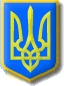 Виконавчий комітет Нетішинської міської радиХмельницької областіР О З П О Р Я Д Ж Е Н Н Я04.03.2019					Нетішин			      № 109/2019-ркПро тимчасове виконання обов’язків головного лікаря КНП НМР «Спеціалізована медико-санітарна частина м.Нетішин»	Відповідно до пункту 20 частини 4 статті 42 Закону України «Про місцеве самоврядування в Україні», розпорядження міського голови від                      04 березня 2019 року № 27/2019-рв «Про погодження надання головному лікарю КНП НМР «СМСЧ м.Нетішин» Пословському В.Н. додаткової відпустки у зв’язку з навчанням»:Тимчасове виконання обов’язків головного лікаря КНП НМР «Спеціалізована медико-санітарна частина м.Нетішин», на період додаткової відпустки у зв’язку з навчанням головного лікаря КНП НМР «Спеціалізована медико-санітарна частина м.Нетішин» Пословського Василя Никоновича від                              06 березня до 17 березня 2019 року включно покласти на заступника головного лікаря з медичної частини КНП НМР «Спеціалізована медико-санітарна частина м.Нетішин» Щуклу Валентину Олександрівну.Підстава: 	- заява головного лікаря КНП НМР «СМСЧ м.Нетішин» Пословського В.Н. від 04 березня 2019 року.Міський голова								О.О.СупрунюкЗ розпорядженням ознайомлена:Щукла В.О.					      «___»____________ 2019 року